TMT Meeting: Wednesday, June 10Fish Passage Center - Adult Passage Indicatorhttp://www.fpc.org/adults/Q_adultpassageindicator.phpSimulation: Monday, June 8, at 6:40am Number of Simulations: 1000Date Range: 4/22 to 6/7 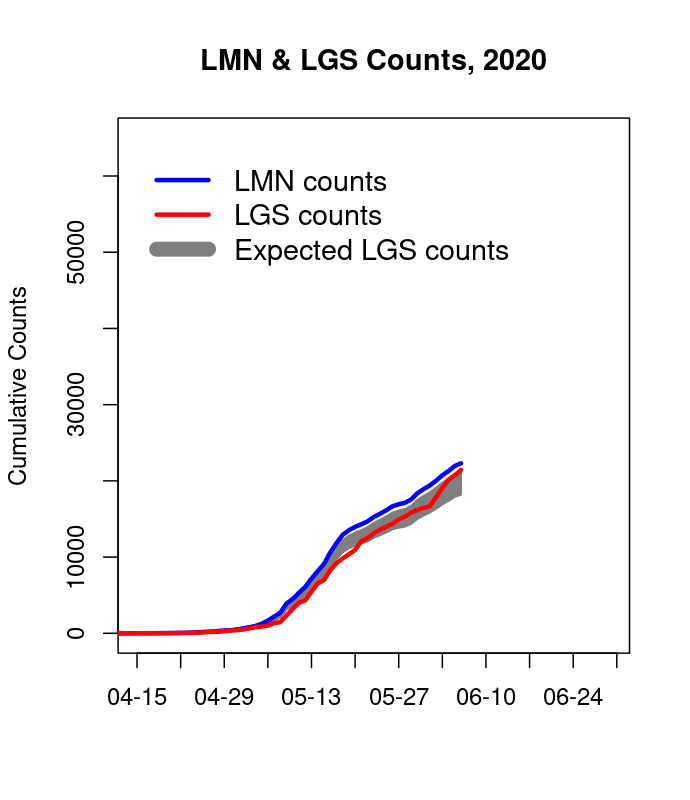 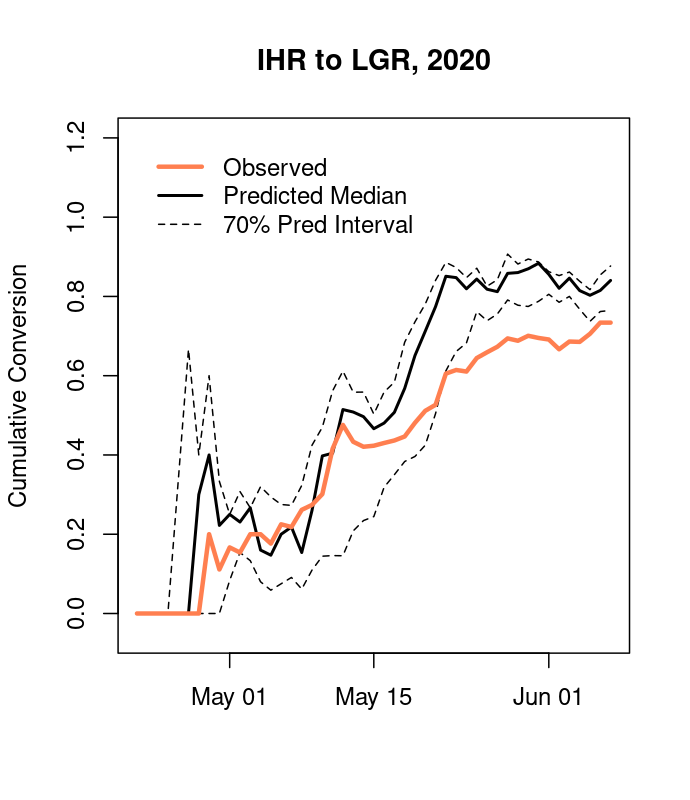 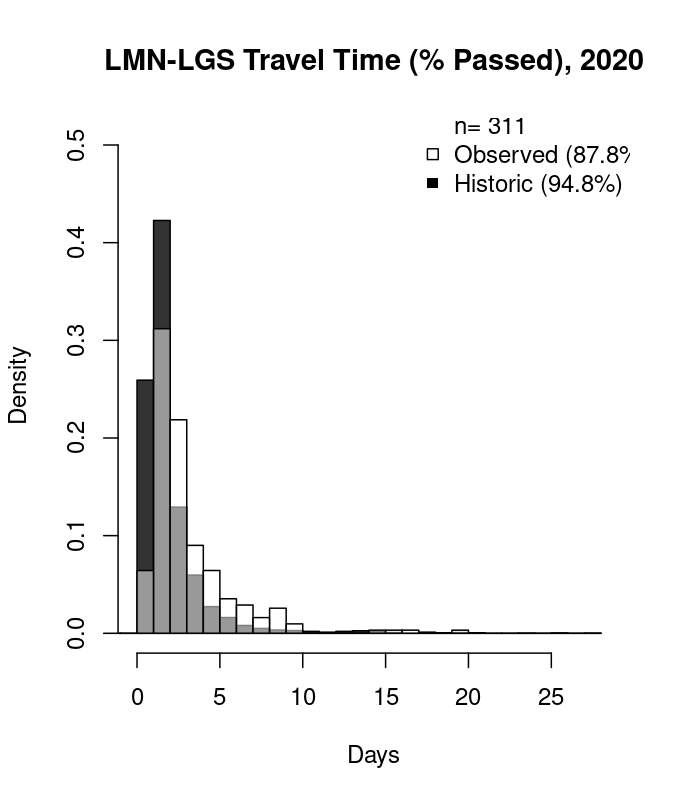 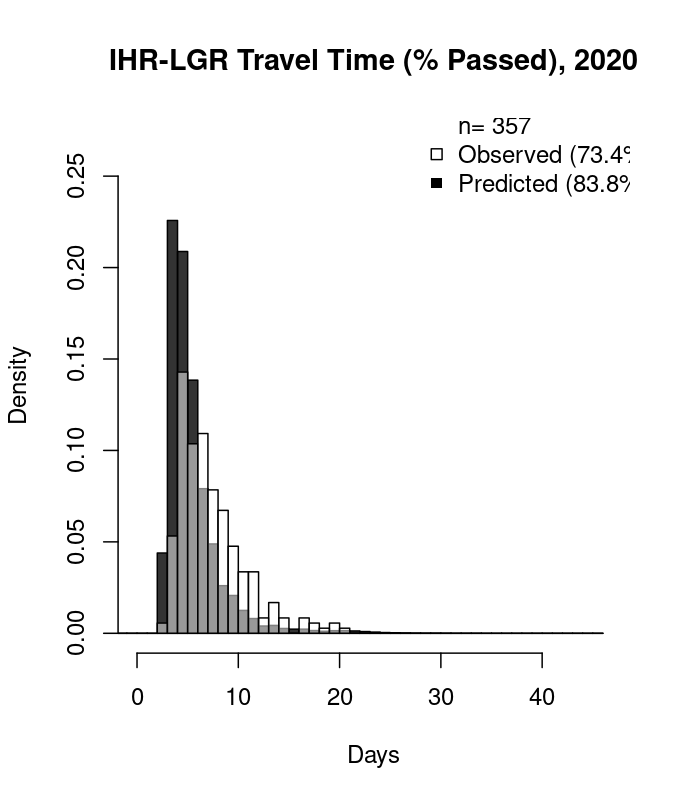 